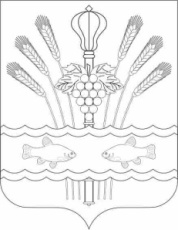 РОССИЙСКАЯ ФЕДЕРАЦИЯРОСТОВСКАЯ ОБЛАСТЬМУНИЦИПАЛЬНОЕ ОБРАЗОВАНИЕ«КОНСТАНТИНОВСКОЕ ГОРОДСКОЕ ПОСЕЛЕНИЕ»АДМИНИСТРАЦИЯКОНСТАНТИНОВСКОГО ГОРОДСКОГО ПОСЕЛЕНИЯПОСТАНОВЛЕНИЕот ______________                       г. Константиновск	                         № __________О срочном захоронении трупов в военное время на территории Константиновского городского поселенияВ соответствии с Федеральным законом от 12.02.1998 № 28-ФЗ «О гражданской обороне», и в целях организации срочного захоронения погибших (умерших) в военное время на территории Константиновского городского поселения, Администрация Константиновского городского поселения постановляет:Утвердить Положение о порядке срочного захоронения трупов в военное время на территории Константиновского городского поселения согласно приложению № 1.Утвердить план мероприятий по организации срочного захоронения трупов в военное время на территории Константиновского городского поселения согласно приложению № 2.Для срочного захоронения трупов людей в условиях военного времени и при чрезвычайных ситуациях определить действующие кладбище, расположенное по адресу: Ростовская область, Константиновский район, г. Константиновск, 0,5 км на запад от ул. Донской, 31, сектор Ф (47.598300, 41.084256).Отделу муниципального хозяйства Администрации Константиновского городского поселения организовать ежегодную корректировку планов по срочному захоронению трупов в военное время.Признать утратившим силу постановление Администрации Константиновского городского поселения № 363 от 21.06.2019 года «О срочном захоронении трупов в военное время на территории Константиновского городского поселения».Настоящее постановление вступает в силу со дня его официального обнародования в информационном бюллетене «Константиновское городское поселение» и подлежит размещению на официальном сайте Администрации Константиновского городского поселения. Контроль за исполнением настоящего постановления возложить на заместителя главы Администрации Константиновского городского поселения Агаркова А. В.Глава АдминистрацииКонстантиновского городского поселения                                                       А. А. КазаковПриложение № 1 к постановлению Администрации Константиновскогогородского поселения от ___________ № ______________ПОЛОЖЕНИЕО ПОРЯДКЕ СРОЧНОГО ЗАХОРОНЕНИЯ ТРУПОВ В ВОЕННОЕ ВРЕМЯ НА ТЕРРИТОРИИ КОНСТАНТИНОВСКОГО ГОРОДСКОГО ПОСЕЛЕНИЯ1. Общие положения1.1. Настоящее Положение о порядке срочного захоронения трупов в военное время на территории Константиновского городского поселения (далее – Положение)  регламентирует:порядок выбора и подготовки мест под массовые захоронения;порядок транспортировки и доставки трупов погибших (умерших) к местам погребений и кремаций;порядок проведения массовых захоронений в братских могилах;порядок использования кремаций при ликвидации последствий катастроф;порядок регистрации и учета массовых погребений.1.2.Основные положения, такие как патологоанатомическое освидетельствование, идентификация тел погибших (умерших), государственная регистрация смерти, выполнение санитарно-гигиенических норм, доставка трупов к местам захоронений, погребение, кремация, исполнение обрядов, оперативность, гуманность остаются незыблемыми. Другие гарантии прав граждан на получение полного перечня ритуальных услуг могут быть ограничены режимом военного времени.  2. Выбор и подготовка мест для проведения массовых погребений, нормативно-гигиенические требования по их устройству и содержанию2.1. Выбор и выделение мест для проведения массовых погребений определяет Администрация Константиновского городского поселения при положительной санитарно-гигиенической экспертизе в соответствии с СанПин 2.1.1279-03 (Гигиенические требования к размещению, устройству и содержанию кладбищ, зданий и сооружений похоронного назначения).По возможности места для захоронения выбираются на участках территорий действующих кладбищ.При невозможности захоронения погибших (умерших) на действующих кладбищах, захоронение может осуществляться  на специально выбранных участках местности.Участки под захоронения выбираются сухие, открытые, преимущественно с низким уровнем грунтовых вод.2.2. Для четкой организации обеспечения похорон погибших (умерших) и осуществления взаимодействия между исполнительными органами государственной власти и органами местного самоуправления создается похоронная комиссия.2.3. Участок для проведения массовых захоронений должен удовлетворять следующим требованиям:иметь уклон в сторону, противоположную от населенного пункта, открытых водоемов, мест, из которых население использует грунтовые воды для хозяйственно-питьевых целей;не должен затопляться паводковыми водами во время сезонных разливов водоёмов, расположенных на территории Константиновского городского поселения;иметь уровень стояния грунтовых вод не менее чем в  от поверхности земли при максимальном стоянии грунтовых вод;иметь сухую пористую почву (супесчаную, песчаную) на глубине не ниже 1,5 м, с влажностью почвы примерно 6-18%.2.4. Участок под захоронение устанавливается из расчета не менее  на 1000 человек, расстояние от населенных пунктов и жилых кварталов до места захоронения должно быть не менее .2.5. Территория захоронения впоследствии должна быть огорожена по периметру и оборудована надгробием (памятником).2.6.  Перед въездом к месту захоронения должна быть предусмотрена площадка для подвоза и разгрузки трупов. У мест захоронения предусматриваются площадки для отдачи воинских почестей и других ритуальных обрядов.2.7. Создаваемые массовые погребения не подлежат сносу и могут быть перенесены только по решению органов исполнительной власти Ростовской области или органов местного самоуправления в случае угрозы затопления либо других стихийных бедствий. 3. Порядок транспортировки и доставки тел погибших (умерших) к местам погребений и кремации3.1. Транспортировка и доставка погибших (умерших) к местам погребения осуществляется в сроки не более трёх дней с подготовленных площадок от моргов и хранилищ трупов, с оформленными документами на погребение.3.2. На месте гибели врачом и сотрудником правоохранительных органов устанавливается причина смерти погибшего.В Бюро судебно-медицинской экспертизы врачом патологоанатомом по результату вскрытия оформляется врачебное свидетельство о смерти.Органы ЗАГСа, на основании врачебного свидетельства о смерти, по требованию родственников погибшего или по запросу Администрации Константиновского городского поселения выдают государственное (гербовое) свидетельство о смерти, которое является основанием для выдачи тела родственникам или сопровождающим труп лицам к месту его погребения, кремации.3.3. Перевозку погибших (умерших) к месту погребения осуществляют специальные службы на оборудованном автотранспорте. При необходимости допускается использование автотранспорта организаций, предприятий и учреждений, не перевозящего пищевое сырье и продукты питания.  3.4. По окончании перевозки и захоронения погибших (умерших) транспорт должен в обязательном порядке пройти дезинфекцию дезинфицирующими средствами, разрешенными к применению в установленном порядке. Проведение обработки транспортных средств организуется немедленно по окончании работ.Проведение санитарной обработки личного состава и обеззараживание одежды, осуществляется на санитарно-обмывочных пунктах и станциях обеззараживания одежды, развёртываемых на базе учреждений банно-прачечного обслуживания либо с использованием временного (полевого) пункта специальной санитарной обработки.В полевых условиях санитарная обработка личного состава и обеззараживание одежды осуществляется путём привлечения дезинфекционно-душевого автомобиля (ДДА, ДУК). 3.5. После дезинфекции проводится санитарно-эпидемиологический контроль автотранспорта. Санитарно-эпидемиологический надзор за захоронением трупов и обработкой автотранспорта занятого на перевозке трупов возлагается на территориальные органы Роспотребнадзора, осуществляющие экологический мониторинг территорий и объектов природной (окружающей) среды. Сроки начала и окончания работ, учёт времени выполнения работ в тяжёлых и вредных, особо тяжёлых и особо вредных условиях труда, а также учёт времени работы в обычных условиях, осуществляется начальником группы по захоронению, который назначается оперативным штабом (комиссией) по организации срочных захоронений, создаваемом при Администрации Константиновского городского поселения. 3.6. В условиях ведения боевых действий организация захоронения трупов погибших военнослужащих согласовывается с представителями военного командования (воинских частей).4. Порядок проведения массовых захоронений в братских могилах4.1. Погребение погибших (умерших) на отведенных участках, имеющих санитарно-эпидемиологическое заключение под массовые захоронения, осуществляется в гробах и без гробов (в паталого-анатомических пакетах) силами ритуальных служб и похоронными командами от всех специализированных служб, занимающихся похоронным делом. К массовому захоронению трупов в военное время может привлекаться личный состав нештатных аварийно-спасательных формирований гражданской обороны.4.2. Размер братской могилы определяется из расчета 1,2 кв. м площади на одного погибшего (умершего).4.3. В одну братскую могилу можно захоронить до 100 трупов. Постановлением Администрации Константиновского городского поселения в особых случаях эта цифра может быть увеличена.4.4. Количество гробов, глубина и количество уровней захоронения устанавливается нормативными правовыми актами Администрации Константиновского городского поселения в зависимости от местных климатических условий и высоты стояния грунтовых вод. При захоронении трупов без гробов количество уровней может быть увеличено по решению органов местного самоуправления.4.5. Расстояние между гробами по горизонтали должно быть не менее 0,5 м и заполняется слоем земли с укладкой  по верху хвороста или  еловых (сосновых) веток.4.6. При размещении гробов в несколько уровней расстояние между ними по вертикали должно быть не менее 0,5 м. Гробы верхнего ряда размещаются над промежутками между гробами нижнего ряда.4.7. Глубина при захоронении в два уровня должна быть не менее 2,5 м.4.8. Дно могилы должно быть выше уровня грунтовых вод не менее чем на 0,5 м.4.9. Толщина земли от верхнего ряда гробов до поверхности должна быть не менее 1 м.4.10. Надмогильный холм устраивается высотой не менее .4.11.Для ускорения минерализации трупов на дне братских могил устраиваются дренажные канавки и поглощающий колодец, а также закладывается вентиляционный канал от дна до верха могилы. 4.12. При погребении больных, умерших вследствие тяжелых инфекционных заболеваний, обязательна их дезинфекция. Для этого каждый труп завертывается в ткань, пропитанную 5% раствором лизола, или на дно могилы заливается 10 % раствор хлорной извести слоем в 2-3 см.4.13. Извлечение останков погибшего (умершего) из братской могилы возможно в случаях перезахоронения останков всех захороненных в братской могиле по решению Администрации Константиновского городского поселения в отношении захоронений, находящихся на территории данного поселения, при наличии санитарно-эпидемиологического заключения. Также извлечение останков (эксгумация) может быть произведено на основании судебного решения либо по решению следственных органов. 4.14. Не допускается проводить перезахоронение ранее одного года.Использование кремации при ликвидации последствий катастроф и в военное время5.1. Кремация – предание тел умерших огню с соблюдением того или иного обряда погребения.5.2.Захоронения останков после кремации (прахов) производится в погребальных урнах, шурфах, методом высыпания в могилу.5.3. Захоронение урн с прахом в братскую могилу допускается производить:в землю;в стены колумбариев на территории кладбищ;в подпорных стенах в составе мемориальных сооружений;в иных урнохранилищах на кладбищах.5.4. Пропускная способность крематория (кремационной печи) определяется в среднем из расчёта одного часа на одну кремацию.5.5. Постановлением Администрации Константиновского городского поселения определяются места кремации, назначаются лица, уполномоченные на  кремирование, определяется порядок, сроки кремации и захоронения праха в колумбариях (могилах). 6. Регистрация и учет массовых погребений6.1. Регистрация и учет массовых захоронений производится на общих основаниях в книге захоронений кладбищ, на которых определены номера участков для погребения в братских могилах. Учёт братских и одиночных воинских захоронений вне кладбищ ведётся в Администрации Константиновского городского поселения. 6.2. Администрацией кладбища, на котором производится захоронение, либо Администрацией Константиновского городского поселения составляется акт в 3-х экземплярах, в котором указывается:дата захоронения;регистрационный номер захоронения;номер участка захоронения;количество захороненных;номер свидетельства о смерти и дата его выдачи и орган, его выдавший, на каждого захороненного;регистрационный номер трупа;пол;фамилия, имя, отчество погибшего (умершего);дата его рождения;адрес его обнаружения;адрес его места жительства.Первый экземпляр акта остается в администрации  кладбища, второй экземпляр акта поступает в Администрацию Константиновского городского поселения, третий экземпляр акта передается в МБУЗ ЦРБ города Константиновска.6.3. При захоронении неопознанных тел погибших (умерших) их учёт производится в порядке, предусмотренном п. 6.2 настоящего Положения, за исключением указания в акте фамилии, имени, отчества погибшего (умершего), адрес его места жительства, дата его рождения.6.4. Финансирование работ по организации массового погребения в братских могилах, кремации и других захоронений жертв военных действий, а также финансирование содержания мест погребений, установка памятников, создание мемориалов осуществляется в соответствии с расходными обязательствами за счет бюджета Константиновского городского поселения, предприятий и организаций Константиновского городского поселения и бюджета Константиновского района.Порядок работы специалистов по установлению личностинеопознанного погибшего (умершего).7.1. Специалисты, уполномоченные на проведение исследований по установлению личности неопознанного погибшего (умершего), назначаются соответствующим нормативным правовым актом Администрации Константиновского городского поселения по представлению соответствующих  организаций.7.2. Уполномоченные специалисты выполняют исследования неопознанных трупов в соответствии с Методическими рекомендациями по вопросам срочного захоронения трупов в военное время и Правилами производства судебно-медицинских экспертиз в медико-криминалистических отделениях лабораторий Бюро судебно-медицинской экспертизы, введенными в действие приказом Министра здравоохранения Российской Федерации от 14.09.2001 № 361Приложение  № 2  к постановлению Администрации Константиновскогогородского  поселенияот ____________ № ___________ ПЛАНмероприятий по организации срочного захоронения труповв военное время на территории Константиновского городского поселенияОбщие положенияОрганизация и проведение работ по погребению (захоронению) тел (останков) погибших осуществляется в соответствии с положениями и требованиями Федерального закона от 12.01.1996 № 8-ФЗ «О погребении и похоронном деле», Федерального закона от 12.02.1998 № 28-ФЗ «О гражданской обороне», иных нормативных правовых актов Правительства Российской Федерации, федеральных органов исполнительной власти, постановлений Правительства Ростовской области (приказов Департамента по чрезвычайным ситуациям Ростовской области).Погребение (захоронение) тел (останков) погибших является частью мероприятий по санитарно-гигиеническому и противоэпидемическому обеспечению населения и осуществляется с целью противодействия вспышек инфекционных заболеваний и создания благоприятных условий для проживания.Погребение (захоронение) – обрядовые действия по захоронению тела (останков) человека после его смерти, в соответствии с обычаями и традициями, не противоречащими санитарным и иным требованиям. Погребение осуществляется путем предания тела (останков) умершего земле (захоронение в могилу, братскую могилу).Места погребения (захоронения) – отведенные в соответствии с этическими, санитарными и экологическими требованиями участки земли с сооружаемыми на них кладбищами для захоронения тел (останков) погибших. Места погребения (захоронения) подразделяются в зависимости от принадлежности на государственные и муниципальные, по обычаям на общественные, вероисповедальные и воинские.Порядок выполнения работОрганизация погребения (захоронения) тел (останков) погибших предполагает проведение работ по поиску тел (останков), фиксированию мест их обнаружения, извлечению и первичной обработке погибших, опознанию и документированию, выбору мест погребения (захоронения), перевозке к ним и захоронению погибших.Указанные работы организуются Администрацией Константиновского городского поселения в тесном взаимодействии с сектором ГО ЧС Администрации Константиновского района (медицинской и охраны общественного порядка) и органами военного командования.Продолжительность работы личного состава группы по захоронению тел (останков) погибших не должна превышать 6 часов. После каждого часа работы организуется 20-ти минутный отдых.В непосредственной близости от мест массового захоронения развертывается станция обеззараживания одежды.III. Организация поиска, извлечения и первичной обработки тел (останков) погибшихПоиск тел (останков) погибших осуществляется в ходе проведения разведки, по данным опросов местного населения, заявлениям официальных органов и граждан, а также при разборке завалов, визуальном осмотре местности, помещений зданий и сооружений, включая подвальные, осуществляется силами, привлекаемыми к ведению аварийно-спасательных и других неотложных работ (далее - АСДНР). Места обнаружения тел (останков) погибших фиксируются начальниками, отвечающими за проведение АСДНР на данном участке, путем составления схем расположения мест обнаружения с привязкой к долговременным ориентирам на местности (элементам рельефа местности, магистральным автомобильным (железным) дорогам, элементам путепроводов и т.п., не подвергающимся значительным изменениям в течение времени).Вскрытие трупов, с подозрением на карантинную инфекцию и умерших от неизвестных причин, организуется на базе морга МБУЗ ЦРБ города Константиновска. Транспортировка и захоронение производится в соответствии с паталогоанатомической инструкцией.Первичная обработка тел погибших, в случае необходимости, производится с целью обеспечения условий для их опознания и транспортировки к местам погребения (захоронения).IV. Проведение опознания тел погибшихОпознание тел (останков) производится с целью установления личности погибших граждан.Осмотр тел (останков) погибших производится сотрудниками правоохранительных органов в присутствии специалистов - медицинских работников (судмедэкспертов). По окончании осмотра сотрудниками правоохранительных органов составляются протоколы опознания тел (останков) погибших.В особых случаях, когда позволяет обстановка, установление личности может проводиться путем предъявления тел (останков) к опознанию родственникам, соседям, сослуживцам и иным лицам по месту жительства и работы погибших.V. Организация перевозки тел (останков) погибших к местам погребения (захоронения)Перевозка тел (останков) погибших с мест обнаружения к местам погребения (захоронения) производится штатным автотранспортом звена по захоронению под контролем специалистов медицинской службы.Для организации перевозки тел (останков) погибших к местам погребения (захоронения) в Константиновском городском поселении планируется использовать 1 ед. грузового автотранспорта.Автотранспорт, предназначенный для перевозки тел (останков) погибших, специально оборудуется и имеет соответствующие обозначения (надписи).VI. Выбор и оборудование мест погребения (захоронения) тел (останков) погибшихДля погребения (захоронения) тел (останков) погибших предусмотрено использование действующих кладбищ, расположенных на территории Константиновского городского поселения.При обнаружении мест массовой гибели людей их погребение (захоронение) может осуществляться в братских могилах с соблюдением требований Руководства по санитарно-гигиеническому обеспечению населения в чрезвычайных ситуациях, утвержденного первым заместителем Министра здравоохранения Российской Федерации 24.08.1998г.:размер братской могилы определяется из расчета, что на каждое тело (останки) отводится не менее 1,2 м2 площади;в одну братскую могилу можно захоронить не более 100 тел (останков);допускается укладывать трупы в два ряда, при этом нижний ряд засыпается землей высотой 0,5 метра;от верхнего ряда до поверхности земли должен быть слой не менее 1 метра;надмогильный холм делается высотой не ниже 0,5 метра.VII. Организация погребения (захоронения) тел (останков) погибшихПогребение (захоронение) тел (останков) погибших осуществляется в соответствии с Федеральным законом России от 12.01.1996 № 8-ФЗ и с учетом национальных обычаев и традиций, не противоречащих санитарным и иным требованиям.Погребение (захоронение) тел (останков) погибших возлагается на звено по захоронению.При погребении (захоронении) тел умерших заразных больных обязательна их дезинфекция. Для этого тело (останки) завертывается в ткань (или укладывается в полиэтиленовый мешок), пропитанную 5% раствором лизола или 10% раствором хлорной извести. Гроб должен быть плотно сколочен, на его дно насыпается слой хлорной извести толщиной 2-3 сантиметра.Для перевозки дезинфецирующих средств группе захоронения выделяется 1 грузовой автомобиль.Для проведения дезинфекции планируется приобрести дезинфицирующих веществ и растворов:хлорной извести - 0,5 тонн;монохлорамина - 0,2 тонн;При погребении (захоронении) тел умерших лиц, подвергшихся химическому (радиоактивному) заражению глубина могил и расстояние между ними делаются достаточно большими, чтобы не допустить заражения земли в опасных пределах.После погребения проводится периодический химический и дозиметрический контроль поверхности земли над местом захоронения.После завершения погребения (захоронения) тел (останков) погибших места захоронения (могилы), схемы их устройства и расположения с кратким описанием, а также именные списки передаются по акту представителям местных органов власти или военным комендантам.Учет захороненных ведется в алфавитных книгах учета безвозвратных потерь, а места захоронения наносятся на топографические карты крупного масштаба, которые хранятся вместе с алфавитными книгами.Места могил неопознанных тел (останков) наносятся на общую топографическую карту крупного масштаба. При этом на карте, справа от знака могилы, пишется буква «Н». Если в одной могиле захоронено несколько неопознанных тел (останков), то под буквой «Н» знаменателем указывается количество похороненных.Места могил опознанных тел (останков) обозначаются указателями с нанесенными на них номерами тел по алфавитной книге безвозвратных потерь, а также фамилии, инициалы и предполагаемое время гибели.Места могил неопознанных тел (останков) обозначаются указателями с нанесенными на них номерами тел по алфавитной книге безвозвратных потерь, если в могиле захоронено несколько неопознанных тел (останков), то указатель обозначается словом «неопознанные» под которым знаменателем указываются номера тел по алфавитной книге безвозвратных потерь.VIII. Порядок и условия комплектования звена по захоронению тел (останков) погибшихДля организации срочного захоронения трупов в военное время на территории Константиновского городского поселения создается группа, общей численностью 8 человек и 2 единиц техники.IX. Тыловое и материально-техническое обеспечениеПримерный перечень техники и имущества для оснащения группы по      захоронению тел (останков) погибших:X. Медицинское обеспечениеМедицинское обеспечение работ по захоронению тел (останков) погибших организуется и осуществляется МБУЗ ЦРБ Константиновского района.Основными задачами медицинского обеспечения являются:организация и проведение медицинского освидетельствования личного состава группы на предмет пригодности к проведению работ по захоронению тел (останков) погибших;оказание всех видов медицинской помощи при ранениях и заболеваниях, полученных в ходе проведения работ;обеспечение санитарно-гигиенического контроля над организацией работ и соблюдением правил захоронения, а также условиями размещения, водоснабжения, питания, банно-прачечного обслуживания личного состава группы по захоронению;снабжение личного состава звена лекарственными и дезинфекционными средствами, контроль их использования;проведение мероприятий по медицинской и психологической реабилитации группы в установленном порядке.При ведении санитарного надзора за погребением (захоронением) тел (останков) погибших осуществляются:контроль соблюдения санитарно-гигиенических требований при выборе мест для братских могил и выполнением правил захоронения;осуществление дежурства врача (фельдшера) в непосредственной близости от места проведения работ и обеспечения готовности санитарного транспорта;контроль проведения дезинфекционных мероприятий при захоронении тел (останков) погибших, а также проверки правильности закапывания опасных для здоровья населения материалов;контроль наличия у личного состава группы по захоронения тел (останков) погибших специальной одежды и за организацией санитарной обработки личного состава по окончании работ.XI. Финансирование работФинансирование мероприятий по захоронению (погребению) тел (останков) погибших осуществляется в соответствии с федеральными и иными нормативными правовыми актами Российской Федерации.Приложение № 3 к постановлениюАдминистрации Константиновскогогородского поселенияот __________ № ___________ СОСТАВпохоронной комиссии для организации работпо срочному захоронению трупов в военное время на территорииКонстантиновского городского поселения№ п/пНаименование техники и материальных средствЕдиница измеренияКоличество1.Автомобиль грузовой с тентомшт.12.Экскаваторышт.14.Общевойсковой защитный комплект (костюм Л – 1)к-т45.Резиновые сапогипар46.Резиновые перчаткипар47.Противогазы ГП – 5 (7)шт.48.Очкишт.49.Рабочая одежда подменного фондак-т410.Лопаты железные штыковыешт.411.Лопаты железные совковыешт.212.Лом обыкновенныйшт.213.Топор плотницкийшт.4Председатель комиссии:Казаков А. А. - Глава Администрации Константиновского городского поселенияЗаместитель председателяАгарков А. В. - заместитель главы АдминистрацииКонстантиновского городского поселения Секретарь комиссииРыковский М. В. – главный специалист отделамуниципального хозяйства АдминистрацииКонстантиновского городского поселения Члены комиссии: Острожнов С. В. начальник сектора ГО ЧС Администрации Константиновского района (по согласованию)Кржановский В. В. - главный врач МБУЗ ЦРБ по Константиновскому району (по согласованию)Зимовейский И. В. - начальник ОМВД России по Константиновскому району Ростовской областиподполковник полиции (по согласованию)Сидоренко И. Г. - ведущий специалист эксперт территориального отдела управления Роспотребнадзора по Ростовской области в Цимлянском, Волгодонском, Семикаракорском, Константиновском, Мартыновском районахНикулин Л. В. – начальник ФГУ «Константиновская районная станция по борьбе с болезнями животных» (по согласованию)Селиванов А. А. - начальник Константиновского поисково-спасательного отряда ГКУ РО «РО ПСС» - член комиссии (по согласованию)Макаров С. Н. - директор МУП «Водник»Лобко А. А. – директор МКУ «Чистая Станица»